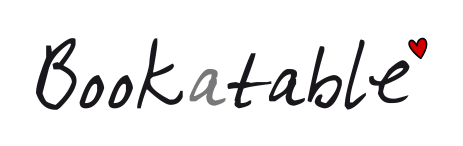 Pressmeddelande					2012-02-06Krogveckan: rekordmånga restauranger medverkar!

16-29 februari är restaurangfesten Krogveckan tillbaka med rekordmånga deltagande restauranger. 180 krögare landet runt öppnar sina dörrar och 25 000 förväntade matgäster äter ”2 rätter för 200 kr”. Bokningen öppnar den 8:e februari.Exempel på restauranger som medverkar: Stockholm	Göteborg	Malmö		Övriga landet
Storstad	Avalon	Johan P		Gripsholms Värdshus
Pontus Seafood Bar	Hos Pelle	Kramer Gastronomi		Lagerlunden (Växjö)
Hotel Skeppsholmen	Restaurang ETT	La Trattoria		Grands Matsal (Lund)
Villa Källhagen
Wijnjas Ost- & Vinkällare


Under Krogveckan går deltagande restauranger ihop och komponerar menyer där varje gäst äter 2 rätter för 200 kr. Förra gången valde hela 83 % av besökarna att prova en ny restaurang. För krogarna innebär det en chans att visa upp sig och sina menyer för nya gäster och för gästerna ett tillfälle att prova en ny restaurang.Bokningen av bord görs via webbsidan http://www.bookatable.com och öppnar den 8:e februari.Bakom Krogveckan står Bookatable.com, en konsumentsajt för bordsbokning online.För mer information, kontakta:Linda Rehn
Head of Marketing- Nordics, Bookatable
linda.rehn@bookatable.com
+46 709-290296 Om Bookatable.se
Bookatable är Europas största sajt för restaurangbokningar online och finns på 9 olika språk och är verksamma i 19 länder. Bordsbokningen nås via webben eller i mobilen, 24 timmar om dygnet, 7 dagar i veckan med omedelbar bekräftelse. Bookatable ägs av Livebookings Holdings Ltd som är Europas ledande service för reservationer och marknadsföring för restauranger. Livebookings har valts av över 9 000 restauranger i 23 länder som en pålitlig partner för förmedling av ett växande antal restaurangbesökare, hittills över en miljon per månad.